PressemeldungIn zwei Wochen ist es soweit - am 25. September 2019 findet der fünfte österreichische Facility Management-Day der Facility Management Austria und IFMA Austria unter dem Motto„Erlebnisse schaffen. Zukunft gestalten.“ statt.Dann treffen einander wieder +300 EntscheidungsträgerInnen der nationalen Facility Management- und Real Estate Management-Branche im Park Hyatt Vienna.Ein Blick in die Zukunft – Immobilien erleben – Neue ArbeitsweltenBereits vier Mal in Folge sorgte der österreichische FM-Day für ein volles Haus und konnte beweisen, dass er Fixpunkt in den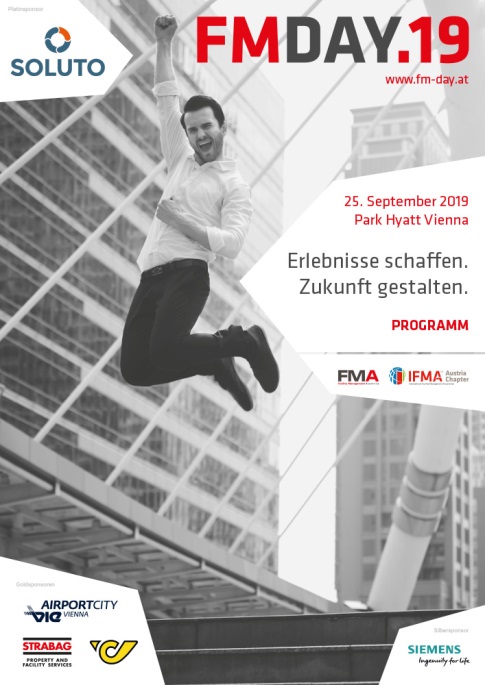 Kalendern der Facility Management- und Real Estate Management-Branche in Europa ist.Die Konferenz für QuerdenkerAuch heuer bietet der FM-Day wieder ausreichend Möglichkeit zum Querdenken. Ein Tag, an dem in der Branche etwas anders gedacht werden darf und soll. Anlass dazu bieten unter anderem die Eröffnungs-Keynote von Dipl. Ing. Werner H. Bittner, CEO der Umdasch Group Ventures GmbH, und ein Exklusiv-Interview mit Mag. Bettina Glatz-Kremsner, Generaldirektorin von Casinos Austria und Vorstandsvorsitzende der Österreichischen Lotterien. Details zum FM-Day 2019: https://fm-day.at/Das Programm 2019: https://fm-day.at/programm/Die ReferentInnen 2019: https://fm-day.at/referenten/Tickets und Akkreditierung unter: https://fm-day.at/tickets/Rückblick FM-Day 2018: https://fm-day.at/galerie/registrierung-2018/Ansprechpartnerin:Claudia Laubneroffice@fm-day.atT: +43 1 512 2975